.Intro: 8 temps[1-8] SLIDE BACK, DRAG, BALL STEP, STEP, STEP LOCK STEP, 1/8T L STEP, HIP ROLL[9-16] ¼ TURN L, TRIPLE STEP, ½ STEP TURN L, POINT, SAILOR STEP, ¼ TURNING SAILOR STEP,[17-24] STEP, SPIRAL TURN, TRIPLE STEP, SLIDE, DRAG, BALL CROSS, STEP ¼ TURN L*Option facile : Remplacer tour spiral par : Pas PG avant (1), Pas PD avant (2)[25-32] STEP 1/8 TURN L x2, TRIPLE STEP, STEP, LOCK HITCH, STEP, ½ TURN L, TOGETHERTAG : A la fin du 4ème mur (Face à 12h) :Source : cette fiche est l’originale. Si vous avez des questions n’hésitez pas à nous contacter :Danielle PROVOST - mavipavada@hotmail.comLaure-Anne VITELLI - laureannevitelli.83@gmail.comElectricity (fr)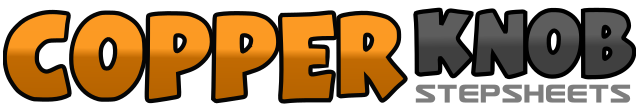 .......Compte:32Mur:2Niveau:Novice +.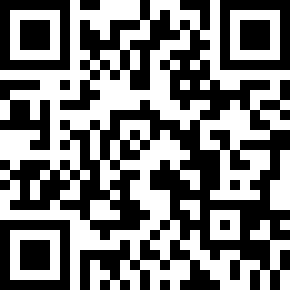 Chorégraphe:Laure-Anne VITELLI (FR) & Danielle MODICA (FR) - Août 2019Laure-Anne VITELLI (FR) & Danielle MODICA (FR) - Août 2019Laure-Anne VITELLI (FR) & Danielle MODICA (FR) - Août 2019Laure-Anne VITELLI (FR) & Danielle MODICA (FR) - Août 2019Laure-Anne VITELLI (FR) & Danielle MODICA (FR) - Août 2019.Musique:"Electricity" de Dua Lipa – Silk City et Mark Ronson – 3mn 57s"Electricity" de Dua Lipa – Silk City et Mark Ronson – 3mn 57s"Electricity" de Dua Lipa – Silk City et Mark Ronson – 3mn 57s"Electricity" de Dua Lipa – Silk City et Mark Ronson – 3mn 57s"Electricity" de Dua Lipa – Silk City et Mark Ronson – 3mn 57s........1-2Grand pas PD arrière (1), faire glisser le PG à coté PD (2)&3-4PDC sur Ball PG (&), pas PD avant (3), pas PG avant (4)5&6Dans la diagonale avant D avancer PD (5), croiser PG derrière PD (&), avancer PD (6) 1h307-8Faire 1/8 T à G pose PG à G, rouler les hanches à G (7) à D (8) (PDCD) 12h1&2¼ T à G, poser PG avant (1), rassembler PD à côté PG (&), avancer PG (2) 9h3-4Pas PD avant (3), pivot ½ T à G (PDCD) & pointer PG avant avec genou flex (4) 3h5&6Croiser PG derrière PD (5), pas PD à D (&), pas PG à G (6)7&8Croiser PD derrière PG faire ¼ T à D (7), pas PG à G (&), pas PD à D (8) 6h1-2Pas PG avant (1), Pas PD avant (PDCD), pivoter à G sur jambe d’appui D, en effectuant une spirale tour complet à G (Inside Spin), la jambe G s’enroule sur la jambe d’appui D (le PDC reste à D) en gardant pointe PG au sol (2) 6h3&4Pas PG avant (3), rassemble PD à côté du PG (&), pas PG avant (4)5-6Grand pas à D (5), glisser PG à coté PD (6)&7-8Sur Ball PG (PDCG) (&), croiser PD devant PG (7), ¼ T à G pas PG avant (8) 3h1 2Pas PD avant avec 1/8 T à G (1) Pas PG avant avec 1/8 T à G (2) 12h3&4Pas PD avant (3), rassembler PG à côté PD (&), pas PD avant (4)5-6Pas PG avant (5), croiser PD derrière PG et en même temps plier et lever le genou G avant (6)7-8Pas PG avant (7), ½ T à G en rassemblant PD à coté PG, basculer PDC à G (8) 6h1 – 2 – 3 – 4HIP ROLL à D (1) à G (2) à D (3) à G (4) (PDCG)